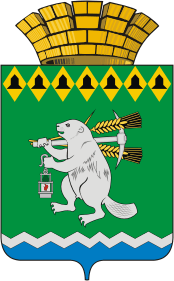 Администрация Артемовского городского округа ПОСТАНОВЛЕНИЕот                                                                                                           №           -ПАО внесении изменения в пункт 10 Примерного положения об оплате труда работников, замещающих должности, не отнесенные к должностям муниципальной службы, и осуществляющих техническое обеспечение деятельности органов местного самоуправления Артемовского городского округа, отраслевых, функциональных, территориальных органов Администрации Артемовского городского округа В целях упорядочения оплаты труда и повышения социальных гарантий работников, замещающих должности, не отнесенные к должностям муниципальной службы, в структурном подразделении Администрации Артемовского городского округа, обеспечивающем выполнение работ по технической защите информации, надежному функционированию и эффективному использованию средств вычислительной техники, программному обеспечению Администрации Артемовского городского округа, в соответствии с Трудовым кодексом Российской Федерации, руководствуясь статьями 30, 31 Устава Артемовского городского округа, ПОСТАНОВЛЯЮ:1. Внести в пункт 10 Примерного положения об оплате труда работников, замещающих должности, не отнесенные к должностям муниципальной службы, и осуществляющих техническое обеспечение деятельности органов местного самоуправления Артемовского городского округа, отраслевых, функциональных, территориальных органов Администрации Артемовского городского округа, утвержденное постановлением Администрации Артемовского городского округа от 20.07.2021 № 570-ПА, с изменениями, внесенными постановлениями Администрации Артемовского городского округа от 06.12.2021 № 1104-ПА, от 29.03.2022 № 296-ПА, от 21.07.2022 № 693-ПА, изменение, изложив его в следующей редакции: «10. Работникам устанавливаются следующие оклады (должностные оклады):2. Настоящее постановление вступает в силу с 01.01.2023.3. Постановление опубликовать в газете «Артемовский рабочий», разместить на Официальном портале правовой информации Артемовского городского округа (www.артемовский-право.рф) и на официальном сайте Артемовского городского округа в информационно-телекоммуникационной сети «Интернет» (www.artemovsky66.ru). 4. Контроль за исполнением постановления возложить на первого заместителя главы Артемовского городского округа Черемных Н.А.Глава Артемовского городского округа		          	               К.М. Трофимовп/пНаименование должностиРазмер оклада (должностного оклада) (в рублях)1.Заведующий отделом 18 8912.Инженер-программист13 2453.Программист10 6014.Старший инспектор – заведующий военно-учетным столом8 8335.Старший инспектор – заведующий административно-хозяйственной частью7 9466.Старший инспектор7 9467.Инспектор7 064